PIANO DI LAVORO ANNUALE DEL DOCENTE A.S. 2023/24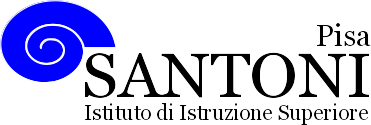 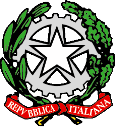 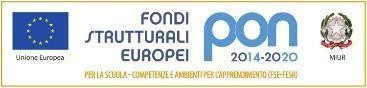 Nome e cognome del/della docente: Francesca Filippi Disciplina insegnata: STORIALibro/i di testo in uso: A.Desideri,G.Codovini, Storia e Storiografia, vol. III, G.D’Anna Classe e Sezione: 5NIndirizzo di studio : SISTEMA MODACompetenze che si intendono sviluppare o traguardi di competenza(in riferimento alle Linee Guida e ai documenti dei dipartimenti)Si procede dal presupposto che gli studenti debbano acquisire le competenze chiave della cittadinanza necessarie per entrare da protagonisti nella vita del domani e nel mondo del lavoro e si valuta opportuno consolidare ed approfondire le competenze acquisite negli anni precedenti, sviluppandole e potenziandole per affrontare le sfide dell’ultimo anno del triennio. Si individuano quindi come competenze chiave: acquisire un metodo di studio, progettare, comunicare, collaborare e partecipare, agire in modo autonomo e responsabile, risolvere problemi, individuare collegamenti e relazioni, acquisire ed interpretare informazioni.Le competenze saranno articolate facendo riferimento agli obiettivi relativi ai principali assi culturali:Descrizione di competenze, abilità, conoscenze suddivise in percorsi didattici, evidenziando per ognuna quelle essenziali o minime(in riferimento alle Linee Guida e ai documenti dei dipartimenti)ConoscenzePrincipali processi di trasformazione partire dalla fine del XIX secolo fino al secondo dopoguerraEvoluzione dei sistemi politico-istituzionali ed economico-produttivi, con riferimenti agli a- spetti demografici, sociali e culturaliInnovazioni scientifiche e tecnologiche , fattori e contesti di riferimentoAspetti della storia locale quali configurazioni della storia generaleLessico delle scienze storico-socialiStrumenti della ricerca storica (es.: vari tipi di fonti, carte geostoriche e tematiche, mappe, statistiche e grafici)Strumenti della divulgazione storica (es.: testi scolastici e divulgativi, anche multimediali; sitiwebAbilitàRicostruire processi di trasformazione individuando elementi di persistenza e discontinuitàAnalizzare contesti e fattori che hanno favorito le innovazioni scientifiche e tecnologicheIndividuare l’evoluzione sociale, culturale ed ambientale del territorio con riferimenti ai contesti nazionali e internazionaliUtilizzare il lessico di base delle scienze storico-socialiRiconoscere nei fatti storici le radici storiche del presenteCompetenzeConoscere i principali processi di trasformazione a partire dalla fine del XIX secolo fino al secondo dopoguerraSaper riferire processi ed avvenimenti storiciSaper collocare gli eventi nello spazio e nel tempoSaper individuare semplici relazioni tra gli eventiSaper utilizzare semplici termini storiograficiAttività o percorsi didattici concordati nel CdC a livello interdisciplinare - Educazione civica(descrizione di conoscenze, abilità e competenze che si intendono raggiungere o sviluppare) IL FENOMENO MIGRATORIO E I SUOI RISVOLTIObiettivo:sviluppare negli studenti lo spirito critico riguardo le problematiche relative al fenomeno in oggetto e favorire l’acquisizione di competenze di cittadinanza attiva e responsabile.Conoscenze:storia e sviluppo cronologico del fenomeno migratorioimplicazioni interdisciplinari Tipologie di verifica, elaborati ed esercitazioniCriteri per le valutazionifrequenza e partecipazione al dialogo educativo;interesse e coinvolgimento personale nel corso delle attività curricolari;applicazione allo studio;acquisizione dei contenuti disciplinari;competenza comunicativa;capacità di analisi, di rielaborazione e di sintesi;progressi compiuti in relazione alla situazione di partenza;Metodi e strategie didattichePisa li 29/11/2023	Il/la docente Francesca Filippiagraria agroalimentare agroindustria | chimica, materiali e biotecnologie | costruzioni, ambiente e territorio | sistema moda | serviziper la sanità e l'assistenza sociale | corso operatore del benessere | agenzia formativa Regione Toscana IS0059 – ISO9001agraria agroalimentare agroindustria | chimica, materiali e biotecnologie | costruzioni, ambiente e territorio | sistema moda | serviziper la sanità e l'assistenza sociale | corso operatore del benessere | agenzia formativa Regione Toscana IS0059 – ISO9001agraria agroalimentare agroindustria | chimica, materiali e biotecnologie | costruzioni, ambiente e territorio | sistema moda | serviziper la sanità e l'assistenza sociale | corso operatore del benessere | agenzia formativa Regione Toscana IS0059 – ISO9001www.e-santoni.edu.ite-mail: piis003007@istruzione.itPEC: piis003007@pec.istruzione.itAsse dei linguaggi:Padroneggiare la lingua italiana, acquisendo la capacità di gestire la comunicazione orale, di leggere, comprendere ed interpretare testi di vario tipo e di produrre lavori scritti con molteplici finalità. Padroneggiare, con buone capacità ancheuna lingua straniera fruendo delle tecnologie della comunicazione e dell’informazione.Asse matematico:Riuscire ad utilizzare le tecniche e le procedure del calcolo aritmetico ed algebrico, di confrontare e analizzare figure geometriche, di individuare e risolvere problemi e di analizzare i dati e interpretarli, sviluppando deduzione e ragionamentiAsse scientifico-tecnologico:Acquisire metodi, concetti e atteggiamenti indispensabili per porsi domande, osservare e comprendere il mondo naturale e quello delle attività umane e contribuire al loro sviluppo nel rispetto dell’ambiente e della persona. In questo campo assumono particolare rilievo l’apprendimento incentrato sulla esperienza el’attività di laboratorio.Asse storico-sociale:Riuscire a percepire gli eventi storici a livello locale, nazionale, europeo e mondiale, cogliendone le connessioni con i fenomeni sociali ed economici; arrivare ad esercitare una partecipazione responsabile alla vita sociale nel rispetto dei valori dell’inclusione e dell’integrazione.Competenze chiave trasversali:CAPACITÀ (DA CONSOLIDARE NEGLI ULTIMI DUE ANNI DEL TRIENNIO)Imparare ad imparareProgettareEssere capace di:organizzare e gestire il proprio apprendimento individuando, scegliendo ed utilizzando varie fonti e varie modalità di informazione e di formazione (formale, non formale ed informale), anche in funzione dei tempi disponibili, delle proprie strategie e del proprio metodo di studio e di lavoro; utilizzare un proprio metodo di studio e di lavoro;elaborare e realizzare attività seguendo la logica della progettazione, elaborare e realizzare progetti riguardanti lo sviluppo delle proprie attività di studio e di lavoro, utilizzando le conoscenze apprese per stabilire obiettivi significativi e realistici e le relative priorità, valutando i vincoli e le possibilità esistenti, definendo strategie di azione e verificando i risultati raggiuntiComunicareCollaborare/partecipareAgire	in	modo	autonomo	e responsabileEssere capace di :comprendere messaggi di genere diverso (quotidiano, letterario, tecnico, scientifico) e di complessità diversa, trasmessi utilizzando linguaggi diversi (verbale, matematico, scientifico, simbolico, ecc.) mediante diversi supporti (cartacei, informatici e multimediali;lavorare e interagire con gli altri in precise e specifiche attività collettive;interagire in gruppo, comprendendo i diversi punti di vista, valorizzando le proprie e le altrui capacità, gestendo la conflittualità, contribuendo all’apprendimento comune ed alla realizzazione delle attività collettive, nel riconoscimento dei diritti fondamentali degli altri.Sapersi inserire in modo attivo e consapevole nella vita sociale e far valere al suo interno i propri diritti e bisogni riconoscendo al contempo quelli altrui, le opportunità comuni, i limiti, le regole, le responsabilità.Risolvere problemiIndividuare	collegamenti	e relazioniEssere capace di :comprendere, interpretare ed intervenire in modo personale rispetto agli eventi che si presentano. Affrontare situazioni problematiche costruendo e verificando ipotesi, individuando le fonti e le risorse adeguate, accogliendo e valutando i dati, proponendo soluzioni, utilizzando, secondo il tipo di problema, contenuti e metodi delle diverse discipline;individuare e rappresentare, elaborando argomentazioni coerenti, collegamenti e relazioni tra fenomeni, eventi e concetti diversi, anche appartenenti a diversi ambiti disciplinari, e lontani nello spazio e nel tempo, cogliendone la natura sistemica, individuando analogie e differenze, coerenze ed incoerenze,cause ed effetti e la loro natura probabilisticaAcquisire/interpretare l’informazione ricevutaacquisire ed interpretare criticamente l'informazione ricevuta nei diversi ambiti ed attraverso diversi strumenti comunicativi, valutandone l’attendibilità e l’utilità, distinguendo fatti e opinioni.CompetenzaAbilitàlivello minimo: essenziale, parziale, elementareConoscenzeLivello essenziale/minimoRiconoscere l'interdipendenzatra fenomeni economici, sociali, istituzionali, culturali e la loro dimensione locale\globale Cogliere il contributo apportato dalle scoperte scientifiche e dalle innovazionitecnologiche allo sviluppo dei saperi e al cambiamentodelle condizioni di vita.Utilizzare il lessico specifico Collocare nel tempo e nello spazio fatti ed eventi esaminati Individuare e pone in relazione cause e conseguenze di eventi e fenomeni storici esaminati Individuare i fattori costitutivi (economici, politici, sociali) di fenomeni storici e porli in relazione Cogliere persistenze e mutamentiUtilizzare strumenti del “fare storia”: carte, mappe, grafici, fonti di diversa tipologia.Conoscere l'evoluzione dei sistemi politico istituzionali, economico-sociali e ideologici a partire dalla fine del XIX secolo fino al secondo dopoguerra con riferimento anche agli aspetti demografici e culturaliConoscere fattori e strumenti che hanno favorito le innovazioni scientifiche e tecnologiche Conoscere il lessico delle scienze storicosociali e le categorie dell'indagine storica (politiche, economiche, sociologiche)TIPOLOGIAPROVEValutazione formativa (interrogazioni e test scritti in itinere)Partecipazione attiva alla lezione con interventi pertinenti e risposte significativeEsposizione analitico-sintetica in forma di colloquioVerifiche scritte, anche strutturate e/o semi-strutturateValutazione sommativa (interrogazioni e produzioni scritte programmate)InterrogazioneLettura, analisi e interpretazione di fonti storicheLettura, analisi e interpretazione di apparati paratestualiProduzione di relazioni o ppt sull'attività laboratoriale svoltaVerifiche scritte, anche strutturate e/o semi-strutturateTIPOLOGIA VERIFICAINDICATORI DI VALUTAZIONEORALECompetenza testuale;Padronanza linguistica;Conoscenza e organizzazione dei contenuti;Capacità di analisi;Capacità di sintesi e di rielaborazione personale;Capacità di esprimere giudizi personali motivati.SCRITTACONTENUTO:Completezza di conoscenze;Coerenza.PADRONANZA DELLA LINGUA:Correttezza ortografica;Correttezza grammaticale, morfologica e sintattica;Proprietà lessicale;Organizzazione del testo.ABILITA’:di analisi;di sintesi;di comprensione;di esprimere giudizi personali motivati.METODI E TECNICHE D’INSEGNAMENTOLezione frontale espositivo-sinteticaLezione interattiva (brainstorming, discussione guidata, problem solving)Lettura analitico-interpretativa di fonti storiche (documenti storici, letterari, artistici)Lettura analitico-interpretativa di apparati paratestuali (carte e mappe geografiche, generali e tematiche, grafici, tabelle, statistiche)Lettura guidata di testi di natura storiograficaAttività laboratorialeAttività di ricerca e/o approfondimento, individuali o di gruppo, autonome o guidateMEZZI E RISORSELibri di testo;Lavagna multimedialeFotocopie;Audiovisivi.